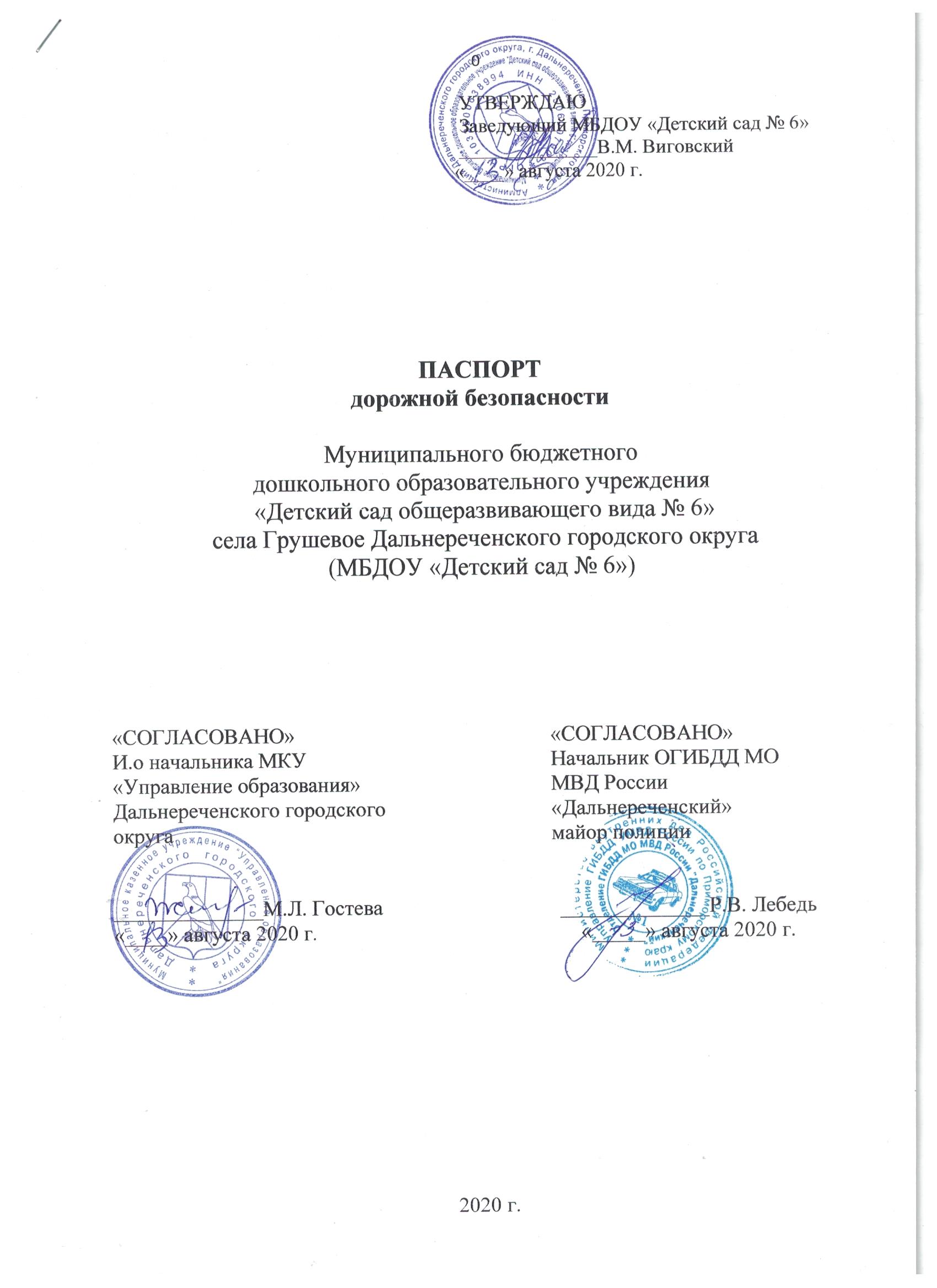 Содержание:1.Общие сведение ДОУ – стр. 2.2.План мероприятий по профилактике детского дорожно-транспортного травматизма в МБДОУ «Детский сад № 6» на 2018 – 2019 года – стр.3-4.3.План – схема МБДОУ «Детский сад № 6» села Грушевое и пути движения детей и транспортных средств – стр.5.4. План – схема движения детей в ДК «Космос» - стр. 6.5. План – схема погрузки и выгрузки детей, движения транспорта по территории детского сада – стр.7.1. Общие сведения1.1.Наименование ОУ: Муниципальное бюджетное дошкольное образовательное учреждение «Детский сад общеразвивающего вида №6» села Грушевое Дальнереченского городского округа (далее – ДОУ)1.2.Тип ОУ: дошкольное образовательное учреждение1.3.  Юридический адрес  и фактический адрес ДОУ: 692107, Российская Федерация, Приморский край, г.Дальнереченск, села Грушевое, ул. Центральная 1. 1.4.Руководитель ДОУ: заведующий МБДОУ – Виговский Владимир Михайлович       8 (42356) 73-3-34.1.5. Ответственный работник муниципального органа образования: Начальник МКУ  «Управления образования» Дальнереченского городского округа Балакина Галина Александровна, 8(42356) 25-9-69.1.6.Сотрудник, ответственный от ГИБДД – инспектор (по пропаганде БДД) ОГИБДД МО МВД России «Дальнереченский» старший лейтенант полиции Комелягина Ирина Игоревна.1.7.Ответственный за мероприятия по профилактике детского травматизма:  заведующий МБДОУ – Виговский Владимир Михайлович  8(42356)73-3-34.1.8. Количество воспитанников: 21 человека.1.9.  Наличие уголка по БДД: в 2 группах.1.10. Наличие автогородка (площадки) по БДД: нет.1.11. Режим работы ДОУ: рабочие дни – с 07.45 до 18.15; нерабочие дни – суббота, воскресенье, праздники. 1.12. Телефоны оперативных служб: - подразделением пожарной охраны и единая служба спасения –01(101)- полиция – 02 (102)- скорая медицинская помощь – 03(103)План мероприятий по профилактике детскогодорожно-транспортного травматизма в МБДОУна 2020 – 2021 г.Организационно-педагогическая работаМетодическая работаРабота с родителямиПлан-схема МБДОУ "Детский сад № 6" села Грушевое и пути движения детей и транспортных средств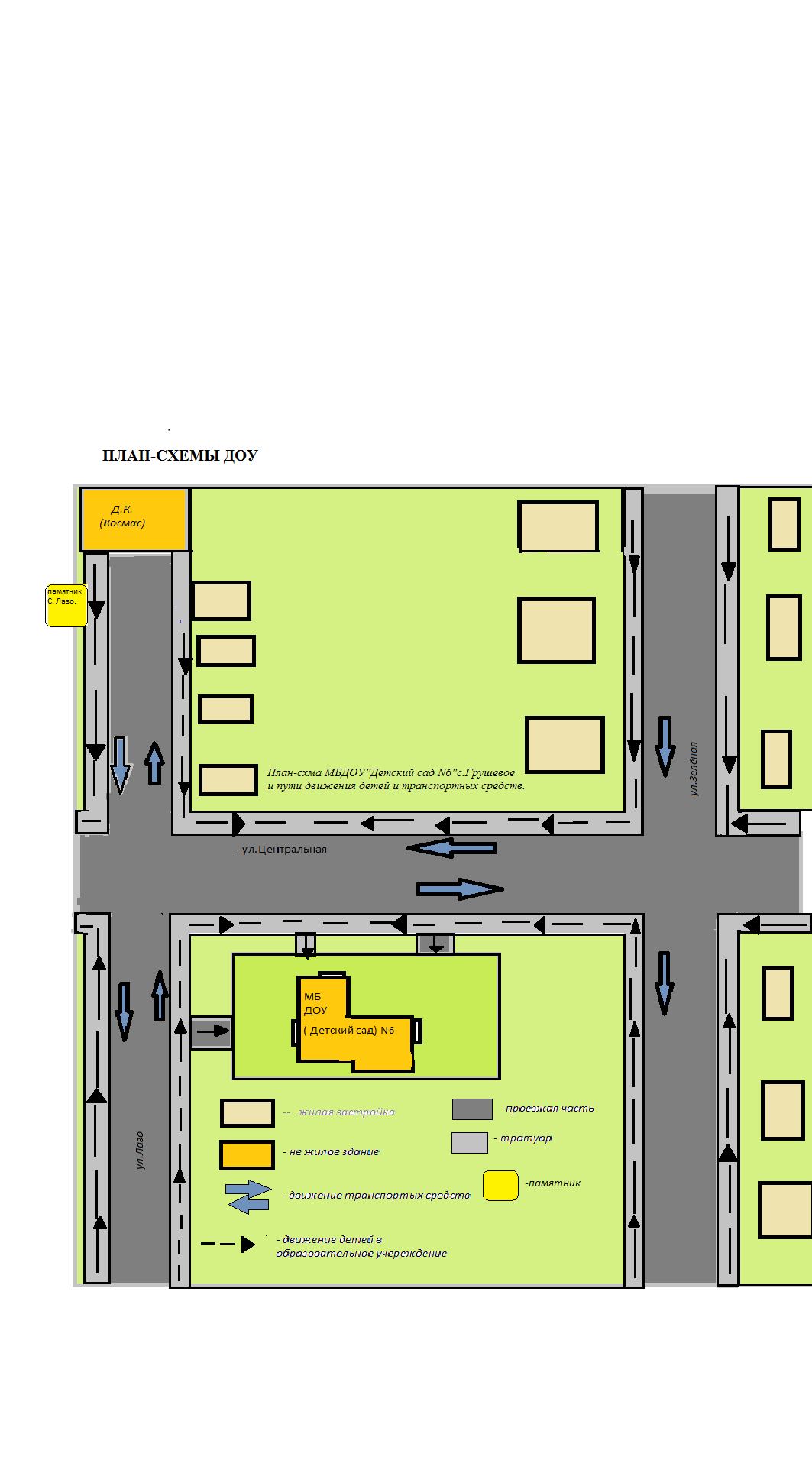 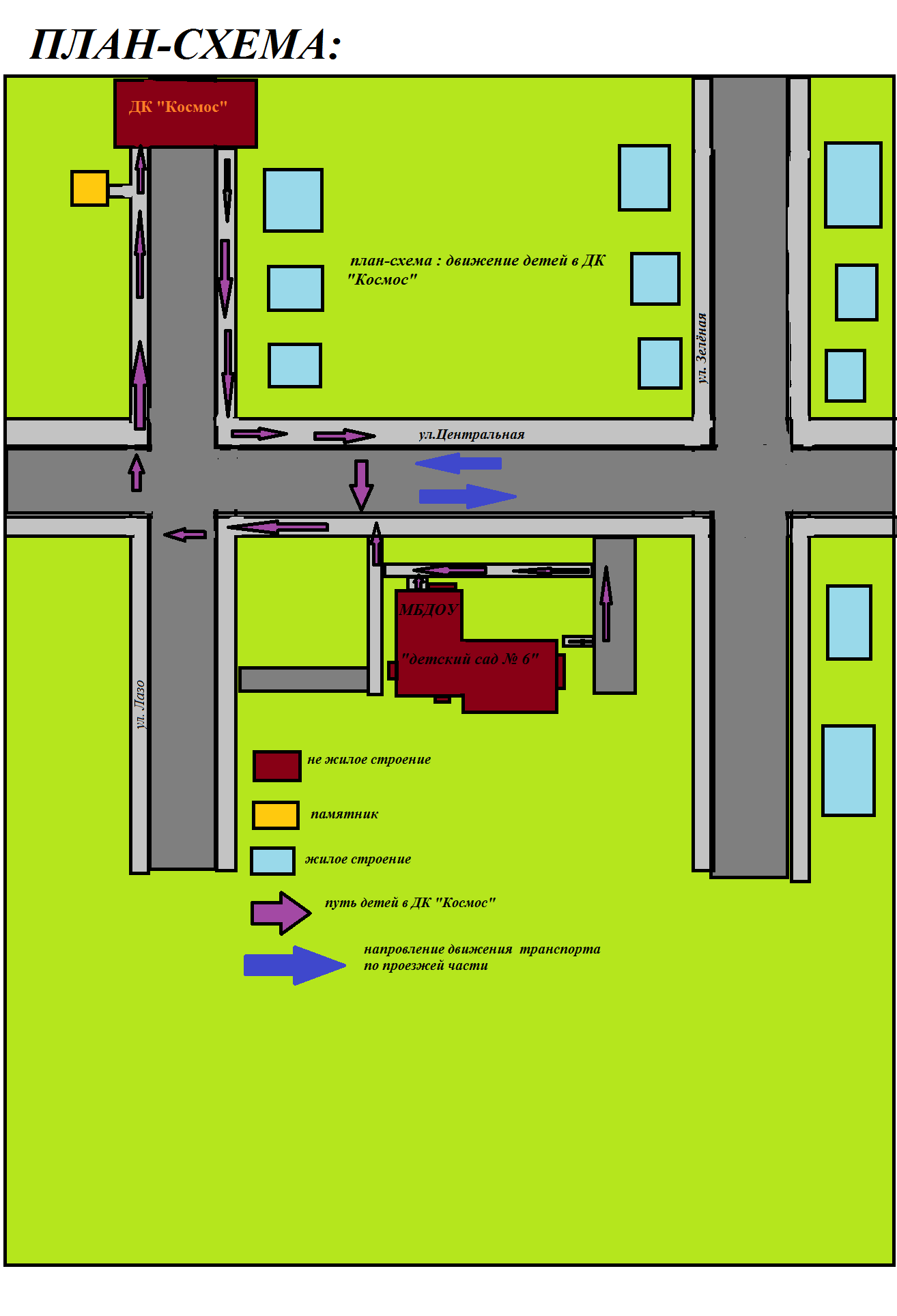 План - схема движения детей в ДК "Космос"План-схема погрузка и выгрузка детей, движение транспорта по территории детского сада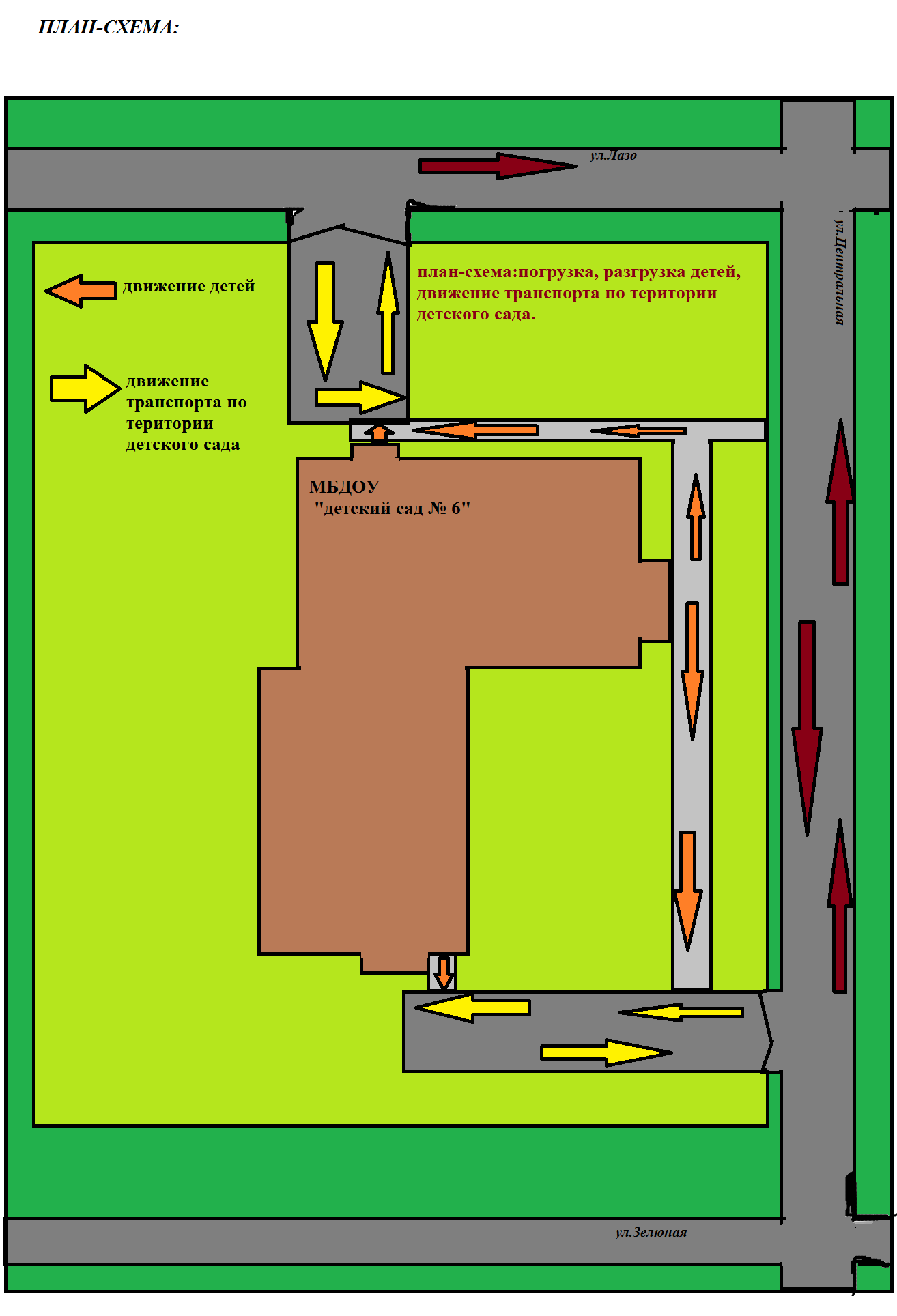 №п/пНаименование мероприятийКатегория работниковСрокОтветственныйИнструктаж на тему:Ежегодно1.«Правила дорожного движения»воспитателисентябрь, майЗаведующий2.«Правила дорожного движения». (движение детей в колоннах, при проведении экскурсий)воспитателисентябрь, майЗаведующий№п/пНаименованиеКатегория работниковСрокОтветственныйМероприятия:1.Оборудовать в группах уголки, макеты улиц для игры детям.воспитатели группсентябрьзаведующий2.Пополнять развивающую среду в группах дидактическими играми, настольно-печатными играми, атрибутами для организации и проведения игр,  иллюстративным материалом, направленным на изучение и повторение с детьми.воспитатели группв течении годазаведующий3.Включать в календарные планы групп тематические занятия, беседы, игры по ПДД.воспитатели группв течении учебного годазаведующий4Месячник по ПДД безопасности с воспитанниками.воспитатели группсентябрьзаведующий5.Пополнять книжные уголки в группах познавательной литературой по ПДД.воспитатели группв течении учебного годазаведующий6.Провести беседу с детьми старшей и подготовительной группы по проверки знаний по теме «Дорожная азбука»воспитатели группмайзаведующий7.Обзор литературы по теме:           «Профилактика ДДТТ и ПДД», Журналы «Управление ДОУ», «Дошкольное воспитание», «Воспитатель ДОУ».воспитатели группв течении годазаведующий№п/пНаименование мероприятийКатегории работниковСрокОтветственный1.Включать в групповые родительские собрания вопросы по ПДД. Например, «Родители - образец поведения на дорогах и улицах» и др. воспитатели группв течении годазаведующий2.Помещать в родительские уголки информационно - справочный материал по обучению детей правам безопасного поведения на дорогах и улице.воспитатели группв течении годазаведующий